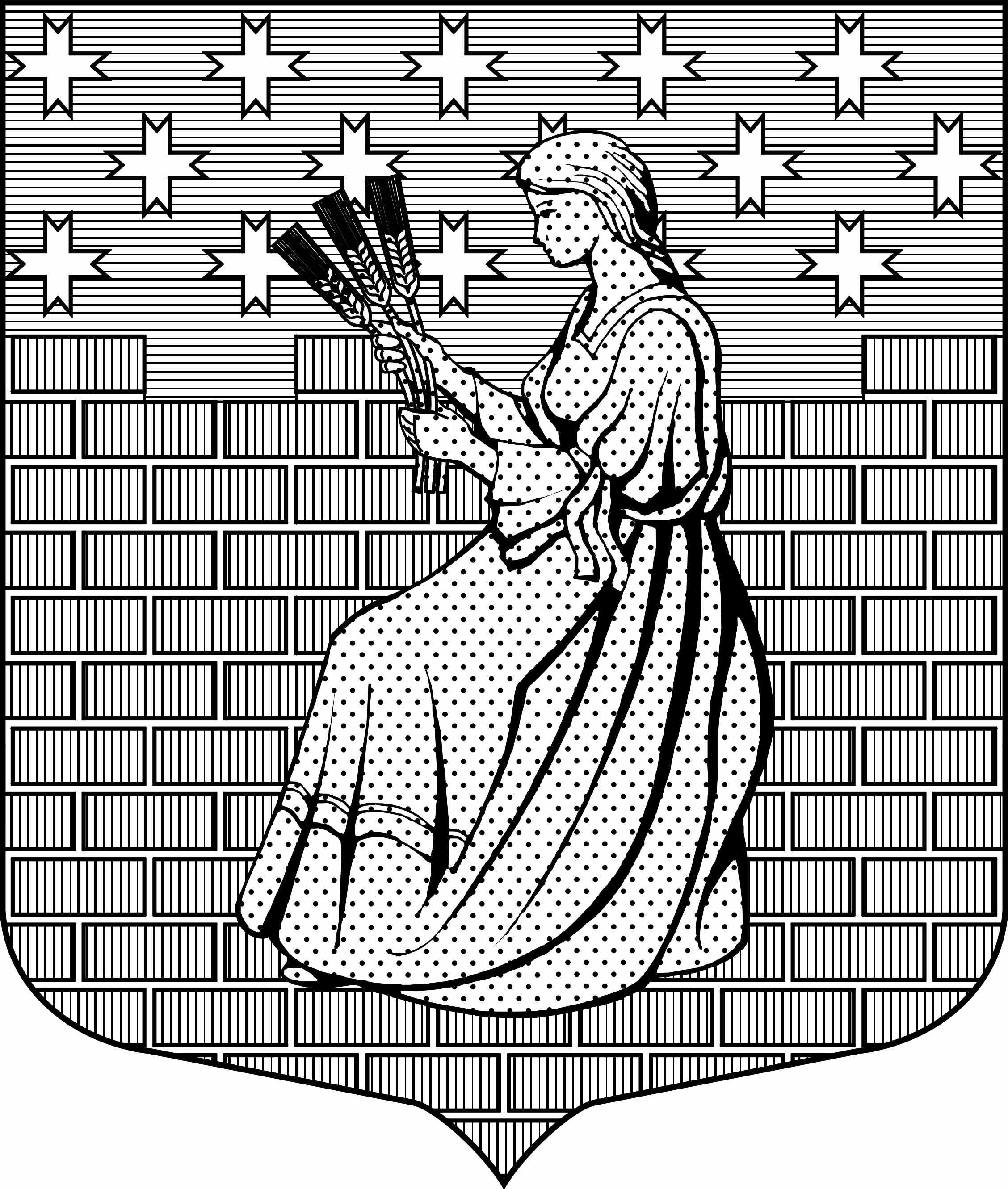 МУНИЦИПАЛЬНОЕ ОБРАЗОВАНИЕ“НОВОДЕВЯТКИНСКОЕ СЕЛЬСКОЕ ПОСЕЛЕНИЕ”ВСЕВОЛОЖСКОГО МУНИЦИПАЛЬНОГО РАЙОНАЛЕНИНГРАДСКОЙ ОБЛАСТИ_____________________________________________________________________________________188661, РФ, Ленинградская обл., Всеволожский район, дер. Новое Девяткино дом 57 оф. 83 тел./факс (812) 595-74-44АДМИНИСТРАЦИЯПОСТАНОВЛЕНИЕ21.03.2019                                                                                                            № 27/01-04дер. Новое ДевяткиноОб утверждении Порядка составленияи ведения сводной бюджетной росписиМО «Новодевяткинское сельское поселение»,а также утверждения (изменения)лимитов бюджетных обязательствВ соответствии с Бюджетным кодексом Российской Федерации, Уставом муниципального образования «Новодевяткинское сельское поселение», Положением о бюджетном процессе в муниципальном образовании «Новодевяткинское сельское поселение» Всеволожского муниципального района Ленинградской области в новой редакции», утвержденным решением совета депутатов МО «Новодевяткинское сельское поселение» от 21.12.2011 № 82/01-07, и в целях своевременного финансового обеспечения исполнения расходных обязательств местного бюджета,ПОСТАНОВЛЯЮ:1. Утвердить Порядок составления и ведения сводной бюджетной росписи МО «Новодевяткинское сельское поселение», а также утверждения (изменения) лимитов бюджетных обязательств, согласно приложению и ввести его в действие с 01.02.2019 г.2. Считать утратившим силу постановление администрации МО «Новодевяткинское сельское поселение» от 25.05.2016 № 62/01-04 «Об утверждении Порядка составления и ведения сводной бюджетной росписи МО «Новодевяткинское сельское поселение» с 01.02.2019 г.	3. Опубликовать настоящее постановление на официальном сайте МО «Новодевяткинское сельское поселение» в сети Интернет.	4. Контроль за исполнением настоящего постановления возложить на начальника отдела финансов – главного бухгалтера Осолодкину О.И.Глава муниципального образования                                                                                    Д.А. Майоров УТВЕРЖДЕНпостановлением администрации «Новодевяткинское сельское поселение»от 21.03.2019 № 27/01-04Порядоксоставления и ведения сводной бюджетной росписиМО «Новодевяткинское сельское поселение», а также утверждения(изменения) лимитов бюджетных обязательств1. Общие положения1.1. Настоящий Порядок составления и ведения сводной бюджетной росписи МО «Новодевяткинское сельское поселение», а также утверждения (изменения) лимитов бюджетных обязательств (далее – Порядок) разработан в соответствии с Бюджетным кодексом Российской Федерации, Уставом муниципального образования «Новодевяткинское сельское поселение», Положением о бюджетном процессе в муниципальном образовании «Новодевяткинское сельское поселение» Всеволожского муниципального района Ленинградской области в новой редакции», утвержденным решением совета депутатов от 21.12.2011 № 82/01-07.1.2. Настоящий Порядок определяет правила составления и ведения сводной бюджетной росписи местного бюджета (далее - сводная бюджетная роспись), бюджетной росписи главного распорядителя бюджетных средств местного бюджета (главного администратора источников финансирования дефицита местного бюджета), а также утверждения (изменения) лимитов бюджетных обязательств в целях организации исполнения местного бюджета по расходам и источникам финансирования дефицита местного бюджета.2. Состав сводной бюджетной росписи, порядок ее составления и утверждения2.1. Сводная бюджетная роспись местного бюджета составляется отделом финансов администрации МО «Новодевяткинское сельское поселение» (далее – отдел финансов) и включает в себя:- бюджетные ассигнования по расходам местного бюджета на финансовый год (на финансовый год и плановый период) в разрезе главного распорядителя средств местного бюджета (далее - главный распорядитель), разделов, подразделов, целевых статей (муниципальных программ, муниципальных подпрограмм и непрограммных направлений деятельности), видов расходов классификации расходов бюджетов, кодов операций сектора государственного управления и кодов цели;- бюджетные ассигнования по источникам финансирования дефицита местного бюджета на финансовый год (на финансовый год и плановый период) в разрезе главного администратора источников финансирования дефицита бюджета местного бюджета (далее – главный администратор источников) и кодов классификации источников финансирования дефицитов бюджетов, кроме операций по управлению остатками средств на едином счете местного бюджета.2.2. Сводная бюджетная роспись утверждается начальником отдела финансов по формам согласно приложениям 1, 2 к настоящему Порядку.Утвержденные показатели сводной бюджетной росписи по расходам и источникам финансирования дефицита местного бюджета должны соответствовать показателям, утвержденным решением совета депутатов МО «Новодевяткинское сельское поселение» о бюджете на финансовый год (на финансовый год и плановый период) (далее – решение о бюджете).2.3. Сводная бюджетная роспись утверждается в течение трех рабочих дней со дня подписания решения о бюджете.2.4. Бюджетные ассигнования на исполнение публичных нормативных обязательств на финансовый год (на финансовый год и плановый период) утверждаются в составе сводной бюджетной росписи, а также по форме согласно приложению 4 к настоящему Порядку.2.5. Показатели сводной бюджетной росписи текущего финансового года и планового периода, утвержденные до принятия решения о бюджете, прекращают свое действие в отношении первого и второго годов планового периода со дня утверждения показателей сводной бюджетной росписи на очередной финансовый год и на плановый период, а в отношении показателей текущего финансового года - по завершению календарного года.3. Лимиты бюджетных обязательств3.1. Формирование лимитов бюджетных обязательств осуществляется на основании обоснований (расчетов) плановых сметных показателей, формируемых подведомственными главному распорядителю получателями средств местного бюджета (далее – получатели) к проекту бюджета МО «Новодевяткинское сельское поселение» в соответствии с Порядком составления, утверждения и ведения бюджетных смет муниципальных казенных учреждений МО «Новодевяткинское сельское поселение», утвержденным администрацией муниципального образования.3.2. При наличии отклонений показателей обоснований (расчетов) плановых сметных показателей от утвержденных бюджетных ассигнований, принятых решением о бюджете, отдел финансов возвращает их получателям на доработку.Получатель не позднее двух рабочих дней вносит изменения в обоснования (расчеты) плановых сметных показателей.3.3. Лимиты бюджетных обязательств утверждаются начальником отдела финансов в размере бюджетных ассигнований, утвержденных сводной бюджетной росписью, в разрезе главного распорядителя, разделов, подразделов, целевых статей муниципальных программ, муниципальных подпрограмм и непрограммных направлений деятельности), видов расходов классификации расходов бюджетов, кодов операций сектора государственного управления и кодов цели по форме согласно приложению 3 к настоящему Порядку в течение пяти рабочих дней со дня утверждения показателей сводной бюджетной росписи.3.4. Лимиты бюджетных обязательств по расходам на исполнение публичных нормативных обязательств утверждаются в объеме ассигнований, утвержденных сводной бюджетной росписью.3.6. Лимиты бюджетных обязательств на обслуживание муниципального долга утверждаются на финансовый год (на финансовый год и плановый период) в объеме ассигнований, утвержденных сводной бюджетной росписью.3.7. Лимиты бюджетных обязательств не утверждаются на:- плановый период;- осуществление расходов, предусмотренных за счет резервного фонда администрации муниципального образования, до принятия решения об их распределении на выполнение расходных обязательств.3.8. Лимиты бюджетных обязательств на плановый период утверждаются по обращениям получателей при обосновании их потребности.3.9. Лимиты бюджетных обязательств на реализацию мероприятий, финансируемых за счет субсидий, субвенций и иных межбюджетных трансфертов из средств федерального и (или) областного бюджетов (далее - межбюджетные трансферты), утверждаются в объеме бюджетных ассигнований, доведенных уведомлениями по расчетам между бюджетами главных распорядителей средств областного бюджета, осуществляющих перечисление межбюджетных трансфертов в местный бюджет на соответствующие цели.4. Доведение показателей сводной бюджетной росписи илимитов бюджетных обязательств4.1. Утвержденные показатели сводной бюджетной росписи и лимитов бюджетных обязательств на очередной финансовый год (на очередной финансовый год и плановый период) доводятся до главного распорядителя до начала очередного финансового года, за исключением случаев, предусмотренных статьями 190 и 191 Бюджетного кодекса Российской Федерации.4.2. Отдел финансов, в течение десяти рабочих дней после утверждения (изменения) сводной бюджетной росписи и в течение десяти рабочих дней после утверждения (изменения) лимитов бюджетных обязательств доводит до главного распорядителя:– показатели сводной бюджетной росписи по форме согласно приложению 5 к настоящему Порядку; – лимиты бюджетных обязательств по форме согласно приложению 6 к настоящему Порядку.5. Ведение сводной бюджетной росписии изменение лимитов бюджетных обязательств5.1. Ведение сводной бюджетной росписи и изменение лимитов бюджетных обязательств осуществляет отдел финансов посредством внесения изменений в показатели сводной бюджетной росписи и лимитов бюджетных обязательств в течение пяти рабочих дней после подписания решения совета депутатов о внесении изменений и дополнений в бюджет муниципального образования.5.2. Изменения сводной бюджетной росписи и лимитов бюджетных обязательств утверждаются начальником отдела финансов по формам согласно приложениям 7, 8 к настоящему Порядку.5.3. Изменение сводной бюджетной росписи и лимитов бюджетных обязательств осуществляется:- в связи с внесением изменений решением совета депутатов муниципального образования в решение о бюджете; - по основаниям, установленным статьей 217 Бюджетного кодекса Российской Федерации;- в связи с изданием указов Президента Российской Федерации, принятием федеральных законов, постановлений Правительства Российской Федерации;- в связи с принятием постановлений и распоряжений Губернатора Ленинградской области и Правительства Ленинградской области;- в связи с принятием постановлений и распоряжений Главы муниципального образования «Новодевяткинское сельское поселение»;- в связи с доведением средств межбюджетных трансфертов на основании уведомлений по расчетам между бюджетами главных распорядителей средств областного бюджета, осуществляющих перечисление межбюджетных трансфертов в местный бюджет на соответствующие цели;- по иным основаниям, связанным с особенностями исполнения местного бюджета.5.4. Уменьшение бюджетных ассигнований, предусмотренных на исполнение публичных нормативных обязательств и обслуживание муниципального долга, для увеличения иных бюджетных ассигнований в соответствии с пунктом 3 статьи 217 Бюджетного кодекса Российской Федерации без внесения изменений в решение о бюджете не допускается.5.5. При завершении текущего финансового года внесение изменений в сводную бюджетную роспись и лимиты бюджетных обязательств осуществляется до момента утверждения начальником отдела финансов показателей сводной бюджетной росписи и лимитов бюджетных обязательств на текущий финансовый год и плановый период, после принятия решения совета депутатов муниципального образования о внесении изменений и дополнений в решение о бюджете, за исключением случаев, связанных с безвозмездными поступлениями в местный бюджет, фактически полученных при исполнении местного бюджета сверх утвержденных решением о бюджете доходов, направляющихся на увеличение расходов соответственно целям их предоставления.Бюджетные ассигнования, лимиты бюджетных обязательств текущего финансового года прекращают свое действие 31 декабря.5.6. Лимиты бюджетных обязательств, открытые по обращениям получателей в текущем финансовом году на плановый период, переносятся в установленном объеме на следующий финансовый год.6. Бюджетная роспись и лимиты бюджетных обязательствглавного распорядителя6.1. Главный распорядитель:а). не позднее десяти рабочих дней после доведения отделом финансов утвержденных (измененных) показателей сводной бюджетной росписи и лимитов бюджетных обязательств составляет, утверждает (вносит изменения) в бюджетную роспись и лимиты бюджетных обязательств главного распорядителя бюджетных средств.б). распределяет бюджетные ассигнования, лимиты бюджетных обязательств по подведомственным получателям.в). доводит показатели лимитов бюджетных обязательств до соответствующих подведомственных получателей:- на очередной финансовый год и на плановый период до начала очередного финансового года, за исключением случаев, предусмотренных статьями 190 и 191 Бюджетного кодекса Российской Федерации;- не позднее пяти рабочих дней со дня утверждения (изменения) лимитов бюджетных обязательств.6.2. Доведение утвержденных (измененных) лимитов бюджетных обязательств до получателей осуществляется главным распорядителем по формам согласно приложениям 6, 8 к настоящему Порядку.6.3. Получатели на основании доведенных утвержденных (измененных) лимитов бюджетных обязательств в течение пяти рабочих дней составляют бюджетные сметы или изменение показателей бюджетной сметы в соответствии с Порядком составления, утверждения и ведения бюджетных смет муниципальных казенных учреждений МО «Новодевяткинское сельское поселение», утвержденным администрацией муниципального образования.Приложение 1к Порядку составления и ведениясводной бюджетной росписиМО «Новодевяткинское сельское поселение»,а также утверждения (изменения)лимитов бюджетных обязательствПриложение 2к Порядку составления и ведениясводной бюджетной росписиМО «Новодевяткинское сельское поселение»,а также утверждения (изменения)лимитов бюджетных обязательствПриложение 3к Порядку составления и ведениясводной бюджетной росписиМО «Новодевяткинское сельское поселение»,а также утверждения (изменения)лимитов бюджетных обязательствПриложение 4к Порядку составления и ведениясводной бюджетной росписиМО «Новодевяткинское сельское поселение»,а также утверждения (изменения)лимитов бюджетных обязательствПриложение 5к Порядку составления и ведениясводной бюджетной росписиМО «Новодевяткинское сельское поселение»,а также утверждения (изменения)лимитов бюджетных обязательств_____________________________________________________(наименование органа, организующего исполнение бюджета)Уведомление о бюджетных ассигнованиях №_____ от _____________на ________ год (на ______год и на плановый период__________________)Должность________________________Приложение 6к Порядку составления и ведениясводной бюджетной росписиМО «Новодевяткинское сельское поселение»,а также утверждения (изменения)лимитов бюджетных обязательств_____________________________________________________(наименование органа, организующего исполнение бюджета)Уведомление о лимитах бюджетных обязательств №_____ от _____________на ________ год (на ______год и на плановый период__________________)Должность________________________Приложение 7к Порядку составления и ведениясводной бюджетной росписиМО «Новодевяткинское сельское поселение»,а также утверждения (изменения)лимитов бюджетных обязательств_____________________________________________________(наименование органа, организующего исполнение бюджета)Уведомление об изменении бюджетных ассигнований №_____ от _____________на ________ год (на ______год и на плановый период__________________)Должность________________________Приложение 8к Порядку составления и ведениясводной бюджетной росписиМО «Новодевяткинское сельское поселение»,а также утверждения (изменения)лимитов бюджетных обязательств_____________________________________________________(наименование органа, организующего исполнение бюджета)Уведомление об изменении лимитов бюджетных обязательств №_____ от _____________на ________ год (на ______год и на плановый период__________________)Должность________________________УТВЕРЖДАЮначальник отдела финансов - главный бухгалтерМО «Новодевяткинское сельское поселение»_____________________«___»___________20__г.УТВЕРЖДАЮначальник отдела финансов - главный бухгалтерМО «Новодевяткинское сельское поселение»_____________________«___»___________20__г.УТВЕРЖДАЮначальник отдела финансов - главный бухгалтерМО «Новодевяткинское сельское поселение»_____________________«___»___________20__г.УТВЕРЖДАЮначальник отдела финансов - главный бухгалтерМО «Новодевяткинское сельское поселение»_____________________«___»___________20__г.УТВЕРЖДАЮначальник отдела финансов - главный бухгалтерМО «Новодевяткинское сельское поселение»_____________________«___»___________20__г.УТВЕРЖДАЮначальник отдела финансов - главный бухгалтерМО «Новодевяткинское сельское поселение»_____________________«___»___________20__г.УТВЕРЖДАЮначальник отдела финансов - главный бухгалтерМО «Новодевяткинское сельское поселение»_____________________«___»___________20__г.УТВЕРЖДАЮначальник отдела финансов - главный бухгалтерМО «Новодевяткинское сельское поселение»_____________________«___»___________20__г.УТВЕРЖДАЮначальник отдела финансов - главный бухгалтерМО «Новодевяткинское сельское поселение»_____________________«___»___________20__г.Сводная бюджетная роспись по расходамМО «Новодевяткинское сельское поселение»на ____год (на ____год и на плановый период ________годов)(в соответствии с решением совета депутатовМО «Новодевяткинское сельское поселение» от _______ №____)Сводная бюджетная роспись по расходамМО «Новодевяткинское сельское поселение»на ____год (на ____год и на плановый период ________годов)(в соответствии с решением совета депутатовМО «Новодевяткинское сельское поселение» от _______ №____)Сводная бюджетная роспись по расходамМО «Новодевяткинское сельское поселение»на ____год (на ____год и на плановый период ________годов)(в соответствии с решением совета депутатовМО «Новодевяткинское сельское поселение» от _______ №____)Сводная бюджетная роспись по расходамМО «Новодевяткинское сельское поселение»на ____год (на ____год и на плановый период ________годов)(в соответствии с решением совета депутатовМО «Новодевяткинское сельское поселение» от _______ №____)Сводная бюджетная роспись по расходамМО «Новодевяткинское сельское поселение»на ____год (на ____год и на плановый период ________годов)(в соответствии с решением совета депутатовМО «Новодевяткинское сельское поселение» от _______ №____)Сводная бюджетная роспись по расходамМО «Новодевяткинское сельское поселение»на ____год (на ____год и на плановый период ________годов)(в соответствии с решением совета депутатовМО «Новодевяткинское сельское поселение» от _______ №____)Сводная бюджетная роспись по расходамМО «Новодевяткинское сельское поселение»на ____год (на ____год и на плановый период ________годов)(в соответствии с решением совета депутатовМО «Новодевяткинское сельское поселение» от _______ №____)Сводная бюджетная роспись по расходамМО «Новодевяткинское сельское поселение»на ____год (на ____год и на плановый период ________годов)(в соответствии с решением совета депутатовМО «Новодевяткинское сельское поселение» от _______ №____)Сводная бюджетная роспись по расходамМО «Новодевяткинское сельское поселение»на ____год (на ____год и на плановый период ________годов)(в соответствии с решением совета депутатовМО «Новодевяткинское сельское поселение» от _______ №____)Сводная бюджетная роспись по расходамМО «Новодевяткинское сельское поселение»на ____год (на ____год и на плановый период ________годов)(в соответствии с решением совета депутатовМО «Новодевяткинское сельское поселение» от _______ №____)Сводная бюджетная роспись по расходамМО «Новодевяткинское сельское поселение»на ____год (на ____год и на плановый период ________годов)(в соответствии с решением совета депутатовМО «Новодевяткинское сельское поселение» от _______ №____)Сводная бюджетная роспись по расходамМО «Новодевяткинское сельское поселение»на ____год (на ____год и на плановый период ________годов)(в соответствии с решением совета депутатовМО «Новодевяткинское сельское поселение» от _______ №____)Сводная бюджетная роспись по расходамМО «Новодевяткинское сельское поселение»на ____год (на ____год и на плановый период ________годов)(в соответствии с решением совета депутатовМО «Новодевяткинское сельское поселение» от _______ №____)(руб.)(руб.)(руб.)(руб.)(руб.)(руб.)(руб.)(руб.)(руб.)НаименованиеНаименованиеВедомствоВедомствоКод раздела/ подразделаКод раздела/ подразделаКодцелевой статьиКод вида расходовКОСГУКод целиСумма 20__Сумма 20__Сумма 20__11223345678910ИтогоИтогоИтогоИтогоИтогоИтогоИтогоИтогоИтогоУТВЕРЖДАЮначальник отдела финансов - главный бухгалтерМО «Новодевяткинское сельское поселение»_____________________«___»___________20__г.Сводная бюджетная роспись по источникам финансирования дефицитаМО «Новодевяткинское сельское поселение»на ____год (на ____год и на плановый период ________годов)(в соответствии с решением совета депутатовМО «Новодевяткинское сельское поселение» от _______ №____)(руб.)Код классификации источников финансирования дефицитов бюджетовНаименованиеСуммаСуммаСуммаКод классификации источников финансирования дефицитов бюджетовНаименование20___20___20___12345УТВЕРЖДАЮначальник отдела финансов - главный бухгалтерМО «Новодевяткинское сельское поселение»_____________________«___»___________20__г.УТВЕРЖДАЮначальник отдела финансов - главный бухгалтерМО «Новодевяткинское сельское поселение»_____________________«___»___________20__г.УТВЕРЖДАЮначальник отдела финансов - главный бухгалтерМО «Новодевяткинское сельское поселение»_____________________«___»___________20__г.УТВЕРЖДАЮначальник отдела финансов - главный бухгалтерМО «Новодевяткинское сельское поселение»_____________________«___»___________20__г.УТВЕРЖДАЮначальник отдела финансов - главный бухгалтерМО «Новодевяткинское сельское поселение»_____________________«___»___________20__г.УТВЕРЖДАЮначальник отдела финансов - главный бухгалтерМО «Новодевяткинское сельское поселение»_____________________«___»___________20__г.УТВЕРЖДАЮначальник отдела финансов - главный бухгалтерМО «Новодевяткинское сельское поселение»_____________________«___»___________20__г.УТВЕРЖДАЮначальник отдела финансов - главный бухгалтерМО «Новодевяткинское сельское поселение»_____________________«___»___________20__г.УТВЕРЖДАЮначальник отдела финансов - главный бухгалтерМО «Новодевяткинское сельское поселение»_____________________«___»___________20__г.УТВЕРЖДАЮначальник отдела финансов - главный бухгалтерМО «Новодевяткинское сельское поселение»_____________________«___»___________20__г.Лимиты бюджетных обязательствМО «Новодевяткинское сельское поселение»на ____год (на ____год и на плановый период ________годов)(в соответствии с решением совета депутатовМО «Новодевяткинское сельское поселение» от _______ №____)Лимиты бюджетных обязательствМО «Новодевяткинское сельское поселение»на ____год (на ____год и на плановый период ________годов)(в соответствии с решением совета депутатовМО «Новодевяткинское сельское поселение» от _______ №____)Лимиты бюджетных обязательствМО «Новодевяткинское сельское поселение»на ____год (на ____год и на плановый период ________годов)(в соответствии с решением совета депутатовМО «Новодевяткинское сельское поселение» от _______ №____)Лимиты бюджетных обязательствМО «Новодевяткинское сельское поселение»на ____год (на ____год и на плановый период ________годов)(в соответствии с решением совета депутатовМО «Новодевяткинское сельское поселение» от _______ №____)Лимиты бюджетных обязательствМО «Новодевяткинское сельское поселение»на ____год (на ____год и на плановый период ________годов)(в соответствии с решением совета депутатовМО «Новодевяткинское сельское поселение» от _______ №____)Лимиты бюджетных обязательствМО «Новодевяткинское сельское поселение»на ____год (на ____год и на плановый период ________годов)(в соответствии с решением совета депутатовМО «Новодевяткинское сельское поселение» от _______ №____)Лимиты бюджетных обязательствМО «Новодевяткинское сельское поселение»на ____год (на ____год и на плановый период ________годов)(в соответствии с решением совета депутатовМО «Новодевяткинское сельское поселение» от _______ №____)Лимиты бюджетных обязательствМО «Новодевяткинское сельское поселение»на ____год (на ____год и на плановый период ________годов)(в соответствии с решением совета депутатовМО «Новодевяткинское сельское поселение» от _______ №____)Лимиты бюджетных обязательствМО «Новодевяткинское сельское поселение»на ____год (на ____год и на плановый период ________годов)(в соответствии с решением совета депутатовМО «Новодевяткинское сельское поселение» от _______ №____)Лимиты бюджетных обязательствМО «Новодевяткинское сельское поселение»на ____год (на ____год и на плановый период ________годов)(в соответствии с решением совета депутатовМО «Новодевяткинское сельское поселение» от _______ №____)Лимиты бюджетных обязательствМО «Новодевяткинское сельское поселение»на ____год (на ____год и на плановый период ________годов)(в соответствии с решением совета депутатовМО «Новодевяткинское сельское поселение» от _______ №____)(руб.)(руб.)(руб.)(руб.)(руб.)(руб.)(руб.)(руб.)(руб.)(руб.)(руб.)НаименованиеНаименованиеНаименованиеВедомствоКод раздела/ подразделаКодцелевой статьиКод вида расходовКОСГУКод целиСумма 20__Сумма 20__Сумма 20__1112345678910ИтогоИтогоИтогоИтогоИтогоИтогоИтогоИтогоИтогоУТВЕРЖДАЮначальник отдела финансов - главный бухгалтерМО «Новодевяткинское сельское поселение»_____________________«___»___________20__г.УТВЕРЖДАЮначальник отдела финансов - главный бухгалтерМО «Новодевяткинское сельское поселение»_____________________«___»___________20__г.УТВЕРЖДАЮначальник отдела финансов - главный бухгалтерМО «Новодевяткинское сельское поселение»_____________________«___»___________20__г.УТВЕРЖДАЮначальник отдела финансов - главный бухгалтерМО «Новодевяткинское сельское поселение»_____________________«___»___________20__г.УТВЕРЖДАЮначальник отдела финансов - главный бухгалтерМО «Новодевяткинское сельское поселение»_____________________«___»___________20__г.УТВЕРЖДАЮначальник отдела финансов - главный бухгалтерМО «Новодевяткинское сельское поселение»_____________________«___»___________20__г.УТВЕРЖДАЮначальник отдела финансов - главный бухгалтерМО «Новодевяткинское сельское поселение»_____________________«___»___________20__г.УТВЕРЖДАЮначальник отдела финансов - главный бухгалтерМО «Новодевяткинское сельское поселение»_____________________«___»___________20__г.УТВЕРЖДАЮначальник отдела финансов - главный бухгалтерМО «Новодевяткинское сельское поселение»_____________________«___»___________20__г.Бюджетные ассигнования на исполнениепубличных нормативных обязательствМО «Новодевяткинское сельское поселение»на ____год (на ____год и на плановый период ________годов)(в соответствии с решением совета депутатовМО «Новодевяткинское сельское поселение» от _______ №____)Бюджетные ассигнования на исполнениепубличных нормативных обязательствМО «Новодевяткинское сельское поселение»на ____год (на ____год и на плановый период ________годов)(в соответствии с решением совета депутатовМО «Новодевяткинское сельское поселение» от _______ №____)Бюджетные ассигнования на исполнениепубличных нормативных обязательствМО «Новодевяткинское сельское поселение»на ____год (на ____год и на плановый период ________годов)(в соответствии с решением совета депутатовМО «Новодевяткинское сельское поселение» от _______ №____)Бюджетные ассигнования на исполнениепубличных нормативных обязательствМО «Новодевяткинское сельское поселение»на ____год (на ____год и на плановый период ________годов)(в соответствии с решением совета депутатовМО «Новодевяткинское сельское поселение» от _______ №____)Бюджетные ассигнования на исполнениепубличных нормативных обязательствМО «Новодевяткинское сельское поселение»на ____год (на ____год и на плановый период ________годов)(в соответствии с решением совета депутатовМО «Новодевяткинское сельское поселение» от _______ №____)Бюджетные ассигнования на исполнениепубличных нормативных обязательствМО «Новодевяткинское сельское поселение»на ____год (на ____год и на плановый период ________годов)(в соответствии с решением совета депутатовМО «Новодевяткинское сельское поселение» от _______ №____)Бюджетные ассигнования на исполнениепубличных нормативных обязательствМО «Новодевяткинское сельское поселение»на ____год (на ____год и на плановый период ________годов)(в соответствии с решением совета депутатовМО «Новодевяткинское сельское поселение» от _______ №____)Бюджетные ассигнования на исполнениепубличных нормативных обязательствМО «Новодевяткинское сельское поселение»на ____год (на ____год и на плановый период ________годов)(в соответствии с решением совета депутатовМО «Новодевяткинское сельское поселение» от _______ №____)Бюджетные ассигнования на исполнениепубличных нормативных обязательствМО «Новодевяткинское сельское поселение»на ____год (на ____год и на плановый период ________годов)(в соответствии с решением совета депутатовМО «Новодевяткинское сельское поселение» от _______ №____)(руб.)(руб.)(руб.)(руб.)(руб.)(руб.)(руб.)(руб.)(руб.)НаименованиеНаименованиеВедомствоКод раздела/ подразделаКодцелевой статьиКод вида расходовСумма 20__Сумма 20__Сумма 20__112345678ИтогоИтогоИтогоИтогоИтогоИтогоКодыГлавный распорядительбюджетных средств:___________________________________________________________________по ОКПОПолучатель бюджетныхсредств:___________________________________________________________________по ОКПОЕдиница измерения:руб.по ОКЕИ383Основание:___________________________________________________________________КВСРКФСРКЦСРКВРКОСГУКод целиАссигнования________годаАссигнования________годаАссигнования________годаИтогоКодыГлавный распорядительбюджетных средств:___________________________________________________________________по ОКПОПолучатель бюджетныхсредств:___________________________________________________________________по ОКПОЕдиница измерения:руб.по ОКЕИ383Основание:___________________________________________________________________КВСРКФСРКЦСРКВРКОСГУКод целиАссигнования________годаАссигнования________годаАссигнования________годаИтогоКодыГлавный распорядительбюджетных средств:___________________________________________________________________по ОКПОПолучатель бюджетныхсредств:___________________________________________________________________по ОКПОЕдиница измерения:руб.по ОКЕИ383Основание:___________________________________________________________________КВСРКФСРКЦСРКВРКод целиАссигнования________годаАссигнования________годаАссигнования________годаИтогоКодыГлавный распорядительбюджетных средств:___________________________________________________________________по ОКПОПолучатель бюджетныхсредств:___________________________________________________________________по ОКПОЕдиница измерения:руб.по ОКЕИ383Основание:___________________________________________________________________КВСРКФСРКЦСРКВРКОСГУКод целиАссигнования________годаАссигнования________годаАссигнования________годаИтого